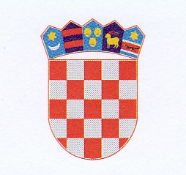 R E P U B L I K A    H R V A T S K AKRAPINSKO-ZAGORSKA ŽUPANIJAUpravni odjel za obrazovanje, kulturu,sport i tehničku kulturuKLASA: 604-02/17-01/22URBROJ: 2140/1-10-17-13Krapina, 15.studenoga 2017.Na temelju članka 17. Pravilnika o uvjetima,  kriterijima i postupku dodjele stipendija redovitim učenicima srednjih škola i studentima s područja Krapinsko-zagorske županije («Službeni glasnik Krapinsko-zagorske županije» br. 28/2016. i 32/2017.), Povjerenstvo za dodjelu stipendija izvršilo je bodovanje i utvrdilo redoslijednu listu za učeničke stipendije, a potvrdilo nadležno tijelo slijedećim aktom:	Župan Krapinsko-zagorske županije, dana 15. studenoga 2017. g. donio je Zaključak (Klasa: 604-02/17-01/22, Urbroj: 2140/01-02-17-10) o dodjeli stipendija redovitim učenicima srednjih škola s područja Krapinsko-zagorske županije za školsku 2017./2018. godinu.	Sukladno članku 17. Pravilnika, Povjerenstvo za dodjelu stipendija objavljuje REDOSLIJEDNA LISTA ZA UČENIČKE STIPENDIJE – C KATEGORIJA –DEFICITARNA ZANIMANJA ZA 2017/2018. šk./g.Temeljem Zaključka župana Krapinsko-zagorske županije (Klasa: 604-02/17-01/22, Urbroj: 2140/01-02-17-10, od 15. studenoga 2017. g.), pravo na stipendiju ostvaruju podnositelji zahtjeva od rednog broja 1. do rednog broja 19. na redoslijednoj listi.PREDSJEDNICA  POVJERENSTVA            mr. sc. Jasna Petek, prof.R.Br.Ime, prezime i adresa učenikaŠkola /smjerŠkola /smjer1.IVAN GREGORIĆMarinci 50, PregradaSŠ Oroslavje, 1.r.TOKAR2.VLATKO KRKLECPutkovec 9, ĐurmanecSŠ Krapina, 1.r.BRAVAR3.LOVRO PAVETIČEKŽidovinjak 12, BedekovčinaSŠ Oroslavje, 1.r.STOLAR4.MATEO STANKOVIĆSelno 61a, Krapinske TopliceSŠ Oroslavje, 1.r.STOLAR5.DANIJEL FRANCBrestovec Or.1e, BedekovčinaSŠ Bedekovčina, 1.r.MONTER SUHE GR6.JURICA PLAHUTARČret 122, Krapinske TopliceSŠ Bedekovčina, 1.r.TESAR7.MATEO PETEKĐurmanec 79, ĐurmanecSŠ Krapina, 1.r.BRAVAR8.JOSIP CVETKOSv.Križ 20, TuheljSŠ Bedekovčina, 1.r.TESAR9. DARIO PETROVIĆA.Šenoe 10, Gornja StubicaSŠ Oroslavje, 1.r.STOLAR10. PATRIK POSPIŠZelengaj 1, Krapinske TopliceSŠ Krapina, 1.r.BRAVAR11.DOMINIK GROZDEKGregurovec 66f, MihovljanSŠ Bedekovčina, 1.r.MONTER SUHE GR12.KARLO LJUBEJNova cesta 2, Krapinske TopSŠ Oroslavje, 1.r.STOLAR13. DOMINIK JAGIĆZajezda 4, BudinšćinaGraditeljska škola VŽ, 1.r. MONTER SUH.G14.DENIS ŠTEFANIĆĐurmanec 112, ĐurmanecSŠ Krapina, 1.r.BRAVAR15. KARLO MAKARTkalci 106a, KrapinaSŠ Krapina, 1.r.BRAVAR16.GABRIJEL MEŠNJAKPece 50, BudinščinaStrojarska šk.Varaždin1.r. BRAVAR17.OLIVER GREDIČAKMokrice 178, OroslavjeSŠ Oroslavje, 1.r.TOKAR18.DOMINIK PLEČKOJalšje 21a, Veliko TrgovišćeSŠ Oroslavje, 1.r.TOKAR19.KARLO ČUČEKLupinjak 49/2, Hum na SutliSŠ Krapina, 1.r.BRAVAR